KHUSHBOO VORASex: Female |DOB: 9th January 1989 | Age: 29 Years | Nationality: Indian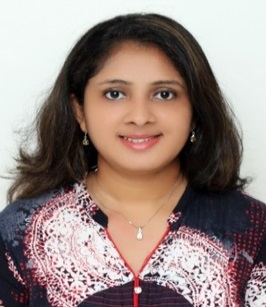 Tel: +91 98191 65681 | +91 98216 56814 Email: vorakhushboo89@gmail.com Address: Flat No. 6, 3rd Flr, Vora Kunj; Shradhanand Rd; Vile Parle (E); Mumbai-400057CORE COMPETENCIES: Global Financial Markets and Institutions, Financial Management, Corporate Finance, Advance and Strategic Financial Management, Financial Accounting, Cost and Management Accounting etc.PROFESSIONAL QUALIFICATIONSUGC-NET July 2016 Qualified in the subject of “Commerce”.MH-SET September 2015 Qualified in the subject of “Commerce”.University of Mumbai PET September 2016 cleared in the subject of “Management Studies”.University of Mumbai PET January 2016 cleared in the subject of “Business Policy and Administration”.TEACHING EXPERIENCE: 5 years in the field of Finance and Management. ACADEMIC QUALIFICATIONSACADEMIC ACHIEVEMENTSGold Medalist in PGDBM at N. L. Dalmia Institute (2009-2011).Topped Marketing subject during post-graduation in N. L. Dalmia Institute in first year (2009-2010).Secured 1st Rank in TYBMS Semester V and 3rd Rank overall in TYBMS at N. M. College (2009).Amongst Top 5 Rankers in all 3 years at N.M. College. (2006-2009).RESEARCH & ACADEMIC CONTRIBUTIONSPRESENTED AND PUBLISHED PAPERS Published research paper titled “Influence of Financial Performance Indicators on Market Price of Shares of Nifty 50 Companies” in International Journal of Advance Research in Computer Science and Management Studies (IJARCSMS), Feb 2018 Volume 6, Issue 2, pp 67-75, ISSN: 2321-7782 (Online), Impact Factor: 7.327.Published Paper at International Conference titled, “An insight into Indian Capital Markets”, organized by Hinduja College of Commerce and Economics, Mumbai on Friday, 13th March 2015 . (ISBN No. 978-93-83072-9)WORKSHOP ATTENDEDParticipation in Research Methodology Workshop on the topic “Emerging Trends in Research” organised by B. L. Amlani College of Commerce and Economics in association with Department of Life Long Learning and Extension, from  4th to 6th   February 2015.FDP & MDP CONTRIBUTIONSAttended 2 days (10th & 11th April 2017) FDP on “Equities” organized by Bloomberg India. Participated in 1 day (22nd July 2017) FDP on “Impactful Training through Effective Communication” organized by Oxford University Press.CORPORATE WORK EXPERIENCEOrganization		: D. E. SHAW India Software Pvt Ltd   (DESIS), Hyderabad.                      Duration		: 19 Months (21st Feb 2011-21st Sept 2012)Department/ Team	: Financial Operations/ Dividend Reconciliation                                     Designation		: Analyst Functions and Responsibilities:Outright Position’s Dividend Reconciliation Reporting.End to End process responsibility, Preparation of daily deliverables including dividend numbers allocation and Resource allocation reports. Regular interaction Managers, Finance Directors and Technical Head to update and learn about business developmental plan and technical feasibility. Responsible for Re-designing and developing Daily Dividend Reconciliation end to end process for cost reduction, seamless accounting, audit trail, data consistency, single source of data management and time saving. Documenting test results, process flow and organizing the same into formal reports to be reviewed and approved by Assistant Financial Directors and Technical head.Pro-actively involved in the enhancement, automation and documentation of all the daily tasks.Sr. No.InstitutionPositionPeriod1.N. L. Dalmia Institute of Mgt Studies & ResearchAssistant ProfessorNov 2016-Till Today2.B. L. Amlani College of Commerce & EconomicsAsst. Professor(BMS Coordinator)June 2014- Oct 20163.Malini Kishore Shanghvi College of Commerce (Ritambara)Visiting FacultyJune 2013-April 2014YearDegreeInstituteBoard/UniResult %2012-14M.Com-II(Management)Institute of Distance and Open Learning (IDOL), Kalina. Mumbai.University of  Mumbai652009-11PGDBM(MBA)(Finance)N. L. Dalmia Institute of Management Studies & Research, Mira road, Thane.AICTE702006-09BMSNarsee Monjee College of Commerce and Economics, Vile Parle, Mumbai.University of  Mumbai812005-06HSCR. A. Podar College of Commerce and Economics, Matunga, Mumbai. Maharashtra86.672003-04SSCCanossa Convent High School, Mahim, Mumbai.Maharashtra85.33